Стеван Бељинац 61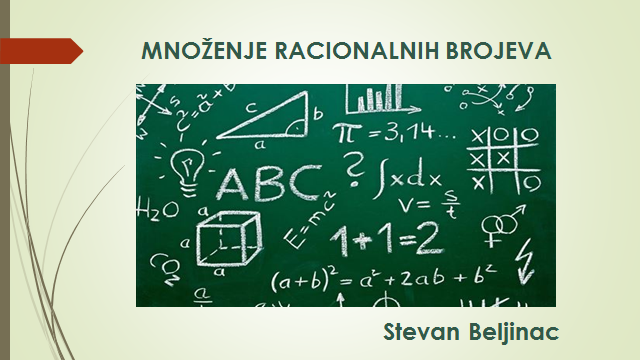 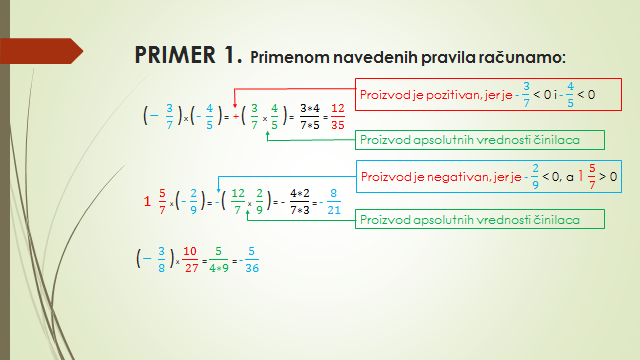 